Организация Союз «Молодые профессионалы (Ворлдскиллс Россия)» (далее WSR) в соответствии с уставом организации и правилами проведения конкурсов установила нижеизложенные необходимые инструкции по охране труда для участников и экспертов чемпионатов WSR по компетенции Кузовной ремонт.Инструкции по охране труда для участников и экспертов чемпионатов WSR включает в себя следующие разделы:Copyright © 2017 СОЮЗ «ВОРЛДСКИЛЛС РОССИЯ» Все права защищеныЛюбое воспроизведение, переработка, копирование, распространение текстовой информации или графических изображений в любом другом документе, в том числе электронном, на сайте или их размещение для последующего воспроизведения или распространения запрещено правообладателем и может быть осуществлено только с его письменного согласия1. Инструкция по охране труда для участника чемпионата WSR  по компетенции Кузовной ремонт1.1 Общие требования охраны труда для конкурсантов 1.1.1 Требования безопасности труда, изложенные в настоящей инструкции, распространяются на лиц, выполняющих конкурсное задание по компетенции Кузовной ремонт.1.1.2 К выполнению конкурсного задания допускаются лица, достигшие 18-летнего возраста, прошедшие медицинское освидетельствование и не имеющие противопоказаний к выполняемым работам. Прошедшие инструктажи: по Охране труда, Пожарной безопасности.1.1.3 При выполнении задания на конкурсанта могут воздействовать следующие опасные и вредные производственные факторы:- прикосновения участника к составным частям сварочного аппарата, находящимся под напряжением;- воздействие электродуги на слизистую глаз и кожные покровы;- попадания расплавленного металла или шлаков на кожу;- отравления газами, выделяемыми в процессе сварки;- вероятность взрыва при нарушении правил пользования баллонами с   сжиженным газом, а также при проведении процесса сварки вблизи с лекговоспламеняющими веществами;- возможность возникновения пожаров при попадании расплавленного металла на пожароопасные материалы;возникновение  травм при работе режущим, зачистным и ударным инструментом;- возникновение механических травм при работе с тяжелыми и крупногабаритными металлическими деталями;- повышенный уровень шума.1.1.4 При выполнении конкурсного задания, в соответствии с видом опасных и вредных производственных факторов, конкурсант обязан пользоваться средствами индивидуальной защиты: маска сварочная с автозатемнением, фартук сварщика, перчатки сварщика замшевые, маска защитная прозрачная или очки, нарукавники сварочные замшевые (пары), перчатки рабочие, головной убор, специальная обувь с металлическими защитными вставками, спецодежда (комбинезон, куртка), наушники защитные от шума, респиратор.1.1.5 При выполнении порученной работы конкурсант не должен покидать свое рабочее место без разрешения Главного эксперта. Во время работы не разрешается курить и принимать пищу. 1.1.6 Обо всех замеченных неисправностях оборудования, устройств конкурсант должен немедленно сообщить эксперту.1.1.7 Наряду с требованиями настоящей Инструкции конкурсант должен соблюдать следующие требования:- при любых сомнениях в исправности инструмента необходимо немедленно обратиться к Главному эксперту;- при необходимости перемещения тяжелых предметов (запчасти, инструмент) следует попросить эксперта помочь (нельзя обращаться за помощью к эксперту-компатриоту).- в случае обнаружения какой-либо реальной или потенциальной опасности на территории зоны проведения соревнований необходимо немедленно сообщить об этом ближайшему эксперту. Эксперт, в свою очередь, должен предпринять все меры для обеспечения безопасности жизни и здоровья людей.1.1.8 Конкурсант должен знать Правила оказания первой доврачебной помощи при несчастных случаях и уметь ее оказывать.1.1.9 При несчастных случаях или получении травмы, необходимо оказать первую помощь пострадавшему (самопомощь), и сообщить о случившемся эксперту. 1.1.10 Требования Инструкции по охране труда являются обязательными для конкурсанта. 1.2. Требования охраны труда перед началом работы1.2.1 Надеть средства индивидуальной защиты.1.2.2 Тщательно подготовить рабочее место к безопасной работе. Убрать лишние предметы, мешающие работе.1.2.3 У места сварочных работ убедиться в наличии огнетушителя.1.2.2 Приготовить рабочий инструмент, оборудование, необходимые для выполнения задания, убедиться в их исправности.1.2.3 Зона работы со сваркой и зачисткой сварочных швов должна быть закрыта от соседних рабочих мест и зрителей.1.2.4 Вытяжка сварочных дымов и абразивов должна быть включена.1.2.5 Перед выполнением работы с кузовным элементом, следует убедиться, что он надежно зафиксирован;1.2.6 Пневмоинструмент подвергнуть внешнему осмотру и проверке на холостом ходу.1.2.7 При внешнем осмотре проверить и убедиться в том, что:- пневматический инструмент смазан;- отсутствуют трещины и другие повреждения на корпусе;- вставной инструмент (сверла, отвертки, ключи, зенкеры и т.п.) правильно заточен, не имеет трещин, выбоин, заусенцев и прочих дефектов;- абразивный круг на шлифовальной машинке надежно огражден защитным кожухом;- пневмозубило-молоток имеет устройство, исключающее обратный вылет инструмента;- шланги и соединения пневмоинструмента находятся в исправном состоянии.1.2.8 На холостом ходу проверить:- плотность присоединения шлангов к пневмоинструменту, трубопроводам, соединения между собой (шланги должны быть присоединены при помощи инвентарных специальных ниппелей,штуцеров и хомутов);- четкость работы пускового устройства;- наличие повышенного шума, стука и вибрации;- отсутствие самопроизвольного движения рабочего органа.1.2.9 Перед выполнением работы с автомобилем по удалению ошибок убедиться, что автомобиль поставлен на ручной тормоз и передача выключена (АКПП в положении «Р»).1.2.10 Перед выполнением работы с автомобилем по измерению геометрии кузова убедиться, что фиксаторы задействованы, колеса заблокированы ограничителями.1.3. Требования охраны труда во время работы.1.3.1 Электросварочные работы необходимо выполнять при соблюдении следующих требований безопасности: -место производства работ, а также нижерасположенные места должны быть освобождены от горючих материалов в радиусе не менее , а от взрывоопасных материалов и установок - ; 1.3.2 Свариваемые детали до начала сварки должны быть надежно закреплены. При резке элементов конструкций конкурсант обязан применять меры против случайного падения отрезаемых элементов. 1.3.3 Свариваемые (разрезаемые) конструкции кузова  должны быть очищены от краски, цинкового покрытия, масла, окалины и грязи с целью предотвращения разбрызгивания металла и загрязнения воздуха испарениями газа; 1.3.4 Свариваемые конструкции до начала сварки должны быть закреплены, а при резке должны быть приняты меры против обрушения разрезаемых элементов конструкций;1.3.5 Пневмоинструментом разрешается производить только ту работу, для которой он предназначен.1.3.6 Перед присоединением гибкого трубопровода к инструменту спустить конденсат из воздушной магистрали.1.3.7 Незначительным давлением продуть гибкий трубопровод сжатым воздухом.1.3.8 При работе пневмоинструментом конкурсант обязан:- подавать воздух только после установки инструмента в рабочее положение;- следить, чтобы не было утечки воздуха в местах присоединения гибкого трубопровода;- применять вставной инструмент с хвостовиком, соответствующим размерам втулки ствола;- при работе пневмозубилом, шлифовальной машинкой и другими подобными инструментами пользоваться защитными очками или щитком для защиты глаз и лица;- при работе с тяжелым пневмоинструментом подвешивать его на специальные подвески;- обрабатываемые изделия должны быть надежно закреплены на кузове или верстаке;- при работе шлифовальным кругом убедиться в его исправности и надежности крепления;- при работе пневмоинструментом пользоваться противошумными наушниками (берушами);-устанавливать и снимать вставной инструмент, а также его регулировать только после полной остановки шпинделя и отключения от магистрали;- принять меры к предупреждению попадания подводящего гибкого трубопровода под режущую часть инструмента;- при перерывах (линия СТОП, обед, конец рабочего дня) пневмоинструмент отключить от воздушной магистрали;- в случае срыва гибкого трубопровода немедленно выключить подачу сжатого воздуха.1.3.9 При работе пневмоинструментом запрещается:- тормозить вращающийся шпиндель нажимом на него каким-либо предметом или руками;- стоять во время работы на обратываемом изделии;- обрабатывать деталь, находящуюся на весу или свисающую с упора;- использовать массу тела для создания дополнительного давления на инструмент; - переносить пневматический инструмент, держа за шланг;- оставлять без присмотра, подвергать его ударам;- применять подкладки при наличии люфта во втулке;- держать за вставной инструмент;- приступать к зачистке неостывших сварных швов;- резать металл при направлении рабочей части инструмента на себя;- удалять стружку из отверстий и от вращающегося режущего инструмента руками (для этого необходимо применять специальные крючки или щетки);- работать со сверлильным и другим вращающимся инструментом в рукавицах;- держать руки вблизи вращающегося инструмента;- прекращать подачу сжатого воздуха перекручиванием и перегибанием шланга;- снимать с машины средства виброзащиты, управления, глушитель шума;- крепить абразивный круг без картонных прокладок;- снимать защитные кожухи с машинок, работающих абразивными кругами с отверстием;- работать боковыми (торцовыми) поверхностями круга, если он не предназначен для этого вида работ.1.3.10 При работе со сваркой и споттером следует помнить, что металл остается горячим после сварки или нагрева еще долгое время. Нельзя прикасаться к ремонтируемым металлическим поверхностям голыми руками, даже если поверхность кажется остывшей; 1.3.11 Крупные отходы во время работы убирать в специально отведенное место.1.4. Требования охраны труда в аварийных ситуациях 1.4.1 При возникновении аварий и ситуаций, которые могут привести к авариям и несчастным случаям, необходимо: 1.4.1.1 Немедленно прекратить работы и известить эксперта. 1.4.2 В случае возникновения неисправности оборудования необходимо прекратить работу и сообщить об этом эксперту. Возобновить работу можно только после устранения всех неисправностей. 1.4.3 При потере устойчивости свариваемых (разрезаемых) изделий и конструкций работы следует прекратить и сообщить о случившемся эксперту.1.4.4. При несчастных случаях: 1.4.4.1 Принять неотложные меры по предотвращению развития аварийной или иной чрезвычайной ситуации и воздействия травмирующих факторов на других лиц;1.4.4.2 При термическом ожоге без нарушения целостности пузырей (ожог 1-й степени) необходимо подставить обожженное место под струю холодной воды на 10-15 минут или приложить холод на 20-30 минут, затем наложить сухую стерильную повязку. 1.4.4.3  При ожоге с нарушениями целостности ожоговых пузырей и кожи (2-й и 3-й степени) обожженный участок следует закрыть стерильным материалом. Поверх сухой ткани приложить холод. Не допускается промывать водой и бинтовать обожженную поверхность. 1.4.4.4  При любом повреждении кожи и тканей тела следует закрыть рану стерильным материалом и наложить повязку. 1.4.4.5  При ощущении боли в глазах надо немедленно прекратить работу, поставить в известность эксперта.1.4.5 В случае возникновения пожара: Оповестить экспертов и принять меры к тушению очага пожара. Горящие части электроустановок и электропроводку, находящиеся под напряжением, тушить углекислотным огнетушителем. 1.5. Требования охраны труда по окончании работы 1.5.1 По окончании  работ конкурсант обязан: - отсоединить инструмент от шланга и сети питания;-привести в порядок рабочее место, собрать инструмент;-убедиться в отсутствии очагов загорания, при их наличии залить водой; 1.5.2 Убрать спецодежду, средства индивидуальной защиты в предназначенные для хранения места.1.5.3 Вымыть руки с мылом и выполнить другие мероприятия личной гигиены. 2. Инструкция по охране труда для участника чемпионата WSRJ  по компетенции Кузовной ремонт2.1. Общие требования охраны труда для конкурсантов 2.1.1 Требования безопасности труда, изложенные в настоящей инструкции, распространяются на лиц, выполняющих конкурсное задание по компетенции Кузовной ремонт.2.1.2 К выполнению конкурсного задания допускаются лица, достигшие 14-летнего возраста, прошедшие медицинское освидетельствование и не имеющие противопоказаний к выполняемым работам. Прошедшие инструктажи по Охране труда, Пожарной безопасности.2.1.3 При выполнении задания на конкурсанта могут воздействовать следующие опасные и вредные производственные факторы:- возникновение механических травм при работе с тяжелыми и крупногабаритными металлическими деталями;- возникновение механических травм при работе с ударным инструментом; -  повышенная шумность. 2.1.4 При выполнении конкурсного задания, в соответствии с видом опасных и вредных производственных факторов, конкурсант обязан пользоваться средствами индивидуальной защиты: маска защитная прозрачная или очки, перчатки рабочие, головной убор, специальная обувь с металлическими защитными вставками, спецодежда (комбинезон, куртка), наушники защитные от шума.2.1.5 При выполнении порученной работы конкурсант не должен покидать свое рабочее место без разрешения Главного эксперта. Во время работы не разрешается курить и принимать пищу. 2.1.6 Обо всех замеченных неисправностях оборудования, устройств конкурсант должен немедленно сообщить эксперту.2.1.7 Наряду с требованиями настоящей Инструкции конкурсант должен соблюдать следующие требования:- при любых сомнениях в исправности инструмента необходимо немедленно обратиться к Главному эксперту;- при необходимости перемещения тяжелых предметов (запчасти, инструмент) следует попросить эксперта помочь (нельзя обращаться за помощью к эксперту-компатриоту).- в случае обнаружения какой-либо реальной или потенциальной опасности на территории зоны проведения соревнований необходимо немедленно сообщить об этом ближайшему эксперту. 2.1.8 Конкурсант должен знать Правила оказания первой доврачебной помощи при несчастных случаях и уметь ее оказывать.2.1.9 При несчастных случаях или получении травмы, необходимо оказать первую помощь пострадавшему (самопомощь), и сообщить о случившемся эксперту. 2.1.10 Требования Инструкции по охране труда являются обязательными для конкурсанта. 2.2. Требования охраны труда перед началом работы;2.2.1 Надеть средства индивидуальной защиты.2.2.2 Тщательно подготовить рабочее место к безопасной работе. Убрать лишние предметы, мешающие работе.2.2.3 Приготовить рабочий инструмент, оборудование, необходимые для выполнения задания, убедиться в их исправности.2.2.4 Перед выполнением работы с кузовным элементом, следует убедиться, что он надежно зафиксирован;2.2.5 Перед выполнением работы с автомобилем по удалению ошибок убедиться, что автомобиль поставлен на ручной тормоз и передача выключена (АКПП в положении «Р»).2.2.6 Перед выполнением работы с автомобилем по измерению геометрии   кузова убедиться, что фиксаторы задействованы, колеса заблокированы ограничителями.2.3. Требования охраны труда во время работы.2.3.1  Запрещается обрабатывать деталь, находящуюся на весу:- использовать массу тела для создания дополнительного давления на инструмент; - сдувать стружку и опилки ртом;2.3.2 Крупные отходы во время работы убирать в специально отведенное место.2.4. Требования охраны труда в аварийных ситуациях 2.4.1 При возникновении аварий и ситуаций, которые могут привести к авариям и несчастным случаям, необходимо:2.4.1.1 Немедленно прекратить работы и известить эксперта.2.4.2 В случае возникновения неисправности оборудования необходимо прекратить работу и сообщить об этом эксперту. Возобновить работу можно только после устранения всех неисправностей.2.4.3 При несчастных случаях: 2.4.3.1 Принять неотложные меры по предотвращению развития аварийной или иной чрезвычайной ситуации и воздействия травмирующих факторов на других лиц; 2.4.3.2 При любом повреждении кожи и тканей тела следует смазать йодом кожу вокруг раны, закрыть стерильным материалом и наложить повязку.2.4.3.3 В случае возникновения пожара:Оповестить экспертов и принять меры к тушению очага пожара. Горящие части электроустановок и электропроводку, находящиеся под напряжением, тушить углекислотным огнетушителем.2.5. Требования охраны труда по окончании работы По окончании  работ конкурсант обязан: - привести в порядок рабочее место, собрать инструмент; - убрать спецодежду, средства индивидуальной защиты в предназначенные для хранения места. - вымыть руки с мылом и выполнить другие мероприятия личной гигиены.3. Инструкция по охране труда для экспертов компетенции Кузовной ремонт3.1. Общие требования охраны труда для экспертов WSR 3.1.1 Перед выполнением любых действий на площадке данной компетенции эксперты обязаны ознакомиться с правилами техники безопасности под роспись. Без ознакомления приступать к работе запрещено!3.1.2 Каждый эксперт обязан, находиться на конкурсной площадке в специальной обуви с защитными мысками, иметь при себе и при необходимости использовать защитные прозрачные очки, беруши/наушники, перчатки. 3.1.3 Группа экспертов, оценивающая соблюдение правил техники безопасности, должна состоять минимум из трех экспертов. При обнаружении нарушения правил ТБ и ОТ любым участником, эксперт, обнаруживший нарушение, должен произвести фото- видео фиксацию этой ситуации, затем остановить работу участника до устранения нарушений. Время, необходимое на устранение замечаний входит в затраченное время на выполнение задания. После устранения замечаний, эксперты должны отметить данному участнику замечание в ведомость соблюдения требований ТБ. 3.1.4 Доводить до сведения конкурсантов требования ТБ под роспись.3.1.5 Наставник WSRJ во время выполнения конкурсного задания конкурсантов своей образовательной организации должен держать их в поле зрения.3.2. Требования безопасности перед началом работыПеред выполнением работы с автомобилем по измерению геометрии кузова убедиться, что конкурсант фиксаторы задействовал, колеса заблокировал ограничителями.3.3. Требования безопасности во время работы3.3.1 При необходимости эксперт должен оказать помощь конкурсанту для перемещения тяжелых предметов (запчасти, инструмент). 3.3.2 В случае обнаружения группой экспертов нарушений ОТ и ТБ, свидетельствующих о глубоком непонимании участником принципов безопасного использования инструмента, данная ситуация выносится на голосование экспертов. Решением может быть либо разрешение на продолжение выполнения конкурного задания без каких-либо ограничений, но с проставлением соответствующих оценок в Ведомость, либо снятие участника с чемпионата. Решение принимается при кворуме экспертов не менее 80% от количества всех аккредитованных и реально присутствующих на чемпионате экспертов и 100% голосов, при этом эксперт-компатриот может голосовать либо за решение об отстранении, либо воздержаться от голосования. В случае наличия в экспертной группе экспертов, которые могут быть заинтересованы в результатах данного участника (эксперты из того же колледжа), они также имеют право голосовать либо за отстранение участника, либо воздержаться от голосования. Процедура голосования и принятые решения оформляются протоколом.3.3.3 Причины для постановки вопроса о снятии участника с соревнований: - нарушение техники безопасности, повлекшие причинение телесных повреждений самому участнику или окружающим.- нарушение ТБ, создающие реальную опасность причинения вреда себе или окружающим.3.3.4. Эксперт без необходимости не должен находиться на конкурсной площадке;3.3.5. Курение разрешено только в специально отведенном для этого месте (на территории образовательных организаций курение запрещено).3.4. Требования безопасности в аварийных и чрезвычайных ситуацияхВ случае обнаружения какой-либо реальной или потенциальной опасности на территории выполнения конкурсного задания, предпринять все меры для обеспечения безопасности жизни и здоровью людей.3.5. Требования безопасности после окончания работПо окончании конкурсного дня эксперты, отвечающие за ОТ и ТБ  должны проверить все рабочие места, убедиться в отсутствии тлеющих вещей, отключении электроинструмента.1. Инструкция по охране труда для участника чемпионата WSR  по компетенции Кузовной ремонт……1.1 Общие требования охраны труда для конкурсантов…………... 1.2 Требования охраны труда перед началом работы………………1.3 Требования охраны труда во время работы……………………..1.4 Требования охраны труда в аварийных ситуациях……………. 1.5 Требования охраны труда по окончании работы………………. 2. Инструкция по охране труда для участника чемпионата WSRJ  по компетенции Кузовной ремонт…..2.1. Общие требования охраны труда для конкурсантов………….. 2.2. Требования охраны труда перед началом работы……………..2.3. Требования охраны труда во время работы…………………….2.4. Требования охраны труда в аварийных ситуациях…………… 2.5. Требования охраны труда по окончании работы ………………3. Инструкция по охране труда для экспертов компетенции Кузовной ремонт…………………………………..3.1. Общие требования охраны труда для экспертов WSR………... 3.2. Требования безопасности перед началом работы………………3.3.Требования безопасности во время работы………………………3.4. Требования безопасности в аварийных и чрезвычайных ситуациях……………………………………………………………………... 3.5. Требования безопасности после окончания работ……………..3356910111112131314151515161717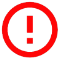 Невыполнение этих требований рассматривается как нарушение.Невыполнение этих требований рассматривается как нарушение.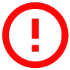 Невыполнение этих требований рассматривается как нарушение.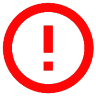 Невыполнение этих требований рассматривается как нарушение.Невыполнение этих требований рассматривается как нарушение.Невыполнение этих требований рассматривается как нарушение.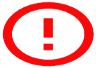 Невыполнение этих требований рассматривается как нарушение.